Publicado en  el 28/01/2014 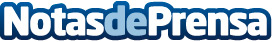 Rosa Díez celebra que el PP no haya podido desmantelar el sistema público de saludLa portavoz de UPyD en el Congreso de los Diputados, Rosa Díez, celebró este martes que el Gobierno de la Comunidad de Madrid no haya podido desmantelar el sistema público de salud, lo cual es una buenísima noticia para todos los ciudadanos más allá de lo que vote cada uno y de su ideología. Datos de contacto:UPyDNota de prensa publicada en: https://www.notasdeprensa.es/rosa-diez-celebra-que-el-pp-no-haya-podido_1 Categorias: Nacional http://www.notasdeprensa.es